Оглавление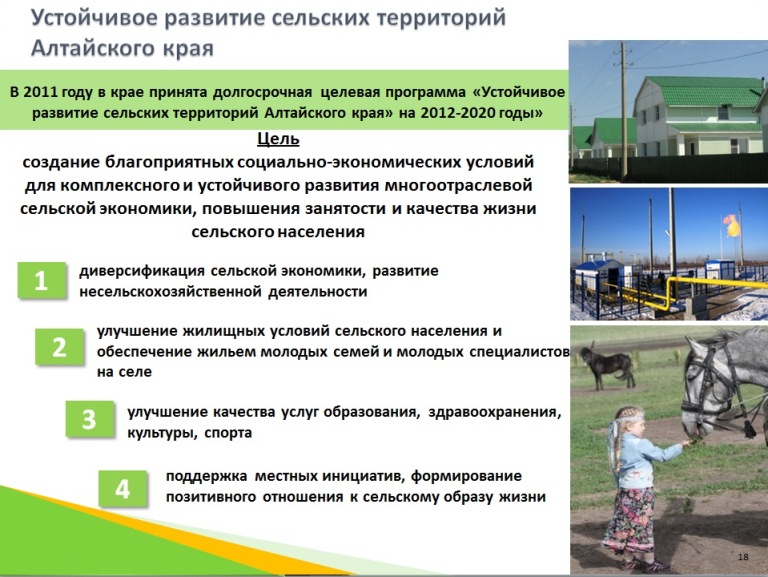 ВведениеСоциальная инфраструктура - система необходимых для жизнеобеспечения человека объектов, коммуникаций, а также предприятий, учреждений и организаций, оказывающих социальные и коммунально-бытовые услуги населению, органов управления и кадров, деятельность которых направлена на удовлетворение общественных потребностей граждан, соответствующих установленным показателям качества жизни. Социальная инфраструктура объединяет жилищно-коммунальное хозяйство, здравоохранение, образование, культуру и искусство, физкультуру и спорт, торговлю и общественное питание, бытовые услуги. Целесообразное разделение функций управления между органами власти различных уровней определяется главным критерием функционирования социальной сферы - улучшением условий жизни населения. Развитие и эффективное функционирование объектов, входящих и социальную инфраструктуру, их доступность - важное условие повышения уровня и качества жизни населения страны. На муниципальном уровне услуги социальной сферы доводятся непосредственно до потребителя. На федеральном уровне и на уровне субъектов федерации создаются условия для их реализации. На федеральном уровне определяются роль и приоритеты федеральной власти в обеспечении жильем и услугами всех отраслей. Воплощением их должны стать федеральная концепция развития отраслей социальной сферы и гарантируемые государством минимальные социальные стандарты, реализуемые на уровне муниципальных образований как часть стратегии комплексного развития территории. Функции социальной инфраструктуры определяются и подчинены целям социального и экономического развития общества - достижению социальной однородности общества и всестороннему гармоничному развитию личности. К наиболее значимым целевым функциям социальной инфраструктуры можно отнести: создание условий для формирования прогрессивных тенденций в демографических процессах; эффективное использование трудовых ресурсов; обеспечение оптимальных жилищно-коммунальных и бытовых условий жизни населения; улучшение и сохранение физического здоровья населения; рациональное использование свободного времени гражданами. Основной целью функционирования объектов социальной инфраструктуры является полноценное и всестороннее развитие личности человека путем удовлетворения его бытовых, духовных и культурных потребностей. Развитие отраслей социальной инфраструктуры учитывает основные задачи социальной политики, направленной на улучшение качества жизни населения, повышение уровня его благосостоянии и долголетия, формирование и воспроизводство здорового, творчески активного поколения. К ним относится, прежде всего, решение жилищной проблемы, ликвидация коммунального заселения, удовлетворение растущих потребностей населения в качественном жилье; повышение уровня и качества развития социальной инфраструктуры, создание культурной сферы жизнедеятельности человека; улучшение экологических условий жизни и труда; повышение профессионального уровня работников, как базы увеличения производительности труда и роста объема товаров и услуг; создание гарантий социальной защищенности всех групп населения, в том числе молодежи и пенсионеров; удовлетворение потребностей населения в товарах и услугах при повышении уровня платежеспособности населения. Основные функции инфраструктуры муниципального образования заключаются: обеспечение и удовлетворение инфраструктурных потребностей населения муниципальных образований;  обеспечение инфраструктурной целостности муниципального образования. Решающее значение для совершенствования межбюджетных отношений и обеспечения государственной поддержки местных бюджетов имеет система государственных минимальных социальных стандартов, которая служит нормативной базой и инструментом для расчета бюджетной потребности и оценки фактического исполнения бюджетов различных уровней. Характеристика социальной инфраструктуры является основной входной информацией, используемой для целей расчета бюджетной потребности. Основные составляющие характеристики - численность работающих, обучающихся, воспитанников, обслуживаемых, занимаемая площадь и уровень ее благоустройства. Характеристики формируются в разрезе отраслей, типов и видов учреждений отрасли, в разрезе территорий региона.Прогнозирование развития социальной инфраструктуры опирается на анализ демографической ситуации на территории, процессов рождаемости и смертности, миграции населения, анализ структуры населения, поскольку основная цель социальной инфраструктуры - это удовлетворение потребностей населения. Программой установлен перечень мероприятий (инвестиционных проектов): по проектированию, строительству, реконструкции объектов социальной инфраструктуры муниципального образования, которые предусмотрены государственными и муниципальными программами, стратегией социально-экономического развития муниципального образования. Планом мероприятий по реализации стратегии социально-экономического развития муниципального образования (при наличии данных стратегий и плана), планом и программой комплексного социально-экономического развития муниципального образования, инвестиционными программами субъектов естественных монополий, договорами о развитии застроенных территорий. Договорами о комплексном освоении территорий, иными инвестиционными программами и договорами, предусматривающими обязательства застройщиков по завершению в установленные сроки мероприятий по проектированию, строительству, 1 объекта социальной инфраструктуры. Таким образом, Программа является прогнозно-плановым документом, во-первых, формулирующим и увязывающим по срокам, финансовым, трудовым, материальным и прочим ресурсам реализацию стратегических приоритетов муниципального образования, во-вторых, формирующим плановую основу взаимодействия членов местного сообщества, обеспечивающего и реализацию стратегических приоритетов, и текущее сбалансированное функционирование экономического и социального секторов муниципального образования.Паспорт программы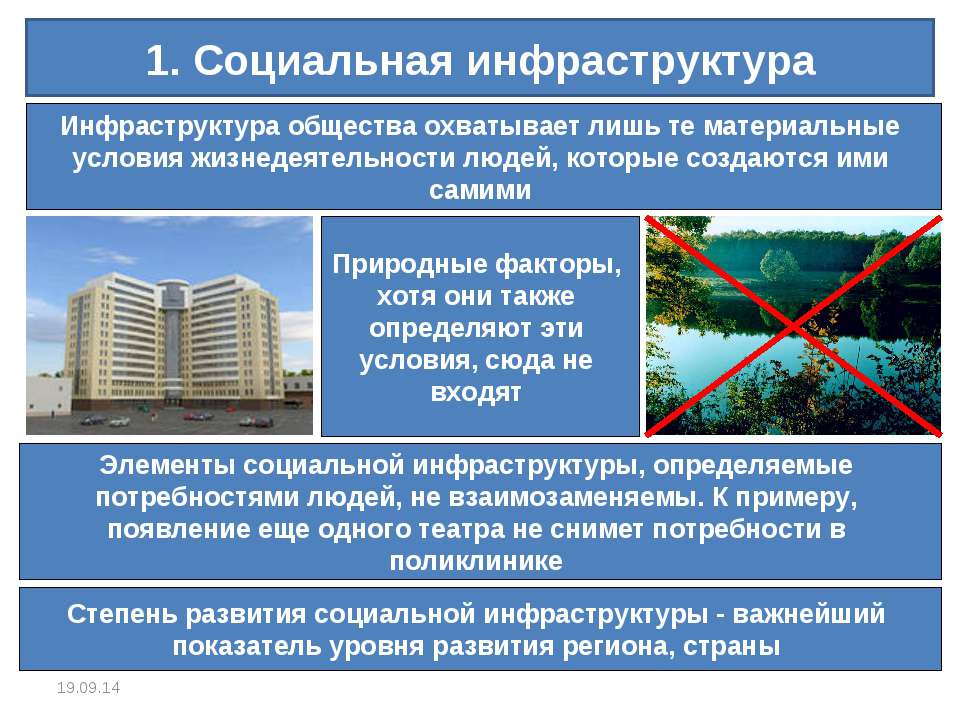 Общие сведенияМуниципальное образование Николаевский сельсовет является сельским поселением. Территория поселения входит в состав муниципального района Стерлитамакский район Республики Башкортостан. Территорию поселения составляют исторически сложившиеся земли населенных пунктов село Николаевка, деревня Преображеновка и деревня Кунакбаево, прилегающие к ним земли общего пользования, территории традиционного природопользования населения поселения, рекреационные земли, земли для развития поселения. В состав территории сельского поселения входят земли независимо от форм собственности и целевого назначения. Административным центром поселения является село Николаевка. Рисунок 1.1. Расположение в районе.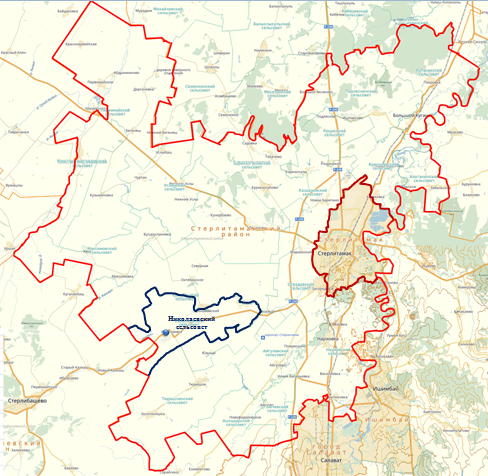 Стерлитамакский район расположен в центральной части Республики Башкортостан и имеет относительно благоприятное транспортно-географическое положение. Административный центр его находится в г. Стерлитамак, который является вторым по величине городским округом Республики Башкортостан и индустриальным центром химии, нефтехимии и машиностроения. Южная граница Стерлитамакского района соседствует с городскими округами г. Салават и г. Ишимбай. Стерлитамак находится в европейской части России, немного южнее географического центра республики Башкортостан, в 121 км от Уфы. К востоку от города (примерно в 50 км) находятся Уральские горы, с запада начинается Восточно-Европейская равнина. В окрестностях Стерлитамака (в долине р. Белой) находятся шиханы (Юрак-тау, Куш-тау, Шах-тау (срыта до основания), Тра-тау), являющиеся уникальными геологическими памятниками природы. В районе горы Куш-тау действуют детские оздоровительные лагеря, Стерлитамакский дом отдыха «Шиханы», по склону горы проходит горнолыжная трасса, оборудованная подъемниками. В 30 км от города расположен стерлитамакский аэропорт. Примерно в 100 км от Стерлитамака находится международный аэропорт Уфа.Площадь территории СП Николаевский  сельсовет составляет 10755 га.Сельское поселение Николаевский сельсовет расположено в юго-западной части Стерлитамакского района. Климат континентальный, с холодной зимой и теплым летом. Погода в Стерлитамакском районе может быть капризной, для территории характерны сильные южные и юго-западные ветры. Приблизительная влажность воздуха летом 50%, в остальное время года 60-70%. В холодный сезон здесь не редкость суровые морозы, весна и осень занимают очень мало времени.Население сельсовета по состоянию на 2018 год составляет 1340 человек. Динамика изменения численности населения сельского поселения Николаевский  сельсовет по данным Всероссийской переписи населения 2002 года и современных статистических данных представлена в таблице 1. Численность населения сельсовета за период 2002-2018 год увеличивается с 1336 до 2297 человек.Таблица 1В населенных пунктах составляющих сельское поселение действуют 2 Дома культуры, 2 общеобразовательные школы, 2 детских сада, 2 фельдшерских пункта, 2 отделения связи, сеть магазинов. Эффективное использование имеющегося промышленного, сельскохозяйственного потенциала во многом зависит от объема инвестиций, вкладываемых в их освоение. Этому способствуют реализуемые национальные проекты и республиканские и муниципальные отраслевые программы, направленные на развитие экономики и социальной сферы. В настоящее время обеспечение населения поселка объектами обслуживания соответствует нормативным требованиям и требует увеличения строительства обслуживающих предприятий и учреждений с расширением сферы сервиса. При размещении учреждений и предприятий обслуживания необходимо учитывать обеспечение населения услугами первой необходимости в пределах пешеходной доступности не более 30 минут. Источником водоснабжения сельского поселения Николаевский сельсовет являются инфильтрационные скважины. Населённые пункты газифицированы «Уфарегионгаз». Электроснабжение сел осуществляется от энергосистемы республики. Одним из основных факторов, определяющих перспективы экономического развития сельского поселения Николаевский  сельсовет МР Стерлитамакский район и его место в экономике РБ, является развитие агропромышленного комплекса. Целями развития агропромышленного комплекса являются создание эффективного устойчивого сельскохозяйственного производства и, вместе с тем, решение социальных проблем сельсовета. Главная стратегическая задача развития аграрного сектора в перспективе – это дальнейшее поступательное его развитие с целью расширения сырьевой базы для предприятий перерабатывающей промышленности и насыщения потребительского рынка. Превращение существующего на территории муниципального образования агропромышленного комплекса в высокоразвитую систему, сочетающую в себе использование новейших технологий в области животноводства и растениеводства с производством и переработкой натуральной экологически чистой сельскохозяйственной продукции. Реализация этой задачи невозможна без создания благоприятных условий для функционирования АПК, как внутренних (уровень развития ресурсного потенциала АПК) так и внешних (расширение и усиление государственной поддержки из бюджетов разного уровня для всех хозяйствующих субъектов независимо от формы собственности и организационно-правого статуса хозяйствующих субъектов). В настоящее время основной проблемой, препятствующей развитию аграрного сектора, является недостаток собственных инвестиционных ресурсов. Импульсивный характер бюджетного финансирования сельского хозяйства, отсутствие собственных средств для закупки новой высокопроизводительной техники и оборудования, минеральных удобрений, для проведения работ по повышению плодородия почв влечёт за собой сокращение производственно-технического потенциала, что существенно снижает темпы роста сельскохозяйственного производства и экономики района в целом. Решение проблемы развития материально-технической базы сельского хозяйства связано с улучшением финансового состояния сельскохозяйственных товаропроизводителей, которое невозможно без роста производства и повышения конкурентоспособности их продукции. Это в свою очередь невозможно без изменения отношения к аграрному сектору со стороны государства и создания благоприятных условий функционирования аграрного сектора, способствующих поступательному его развитию. Для восстановления и укрепления производственного потенциала сельского хозяйства необходимо реконструкция, расширение и строительство новых производственных объектов. Решение задач в области развития агропромышленного комплекса должно осуществляться путем реализации инвестиционных проектов.Характеристика существующего состояния социальной инфраструктурыСоциальная инфраструктура представляет собой многоотраслевой комплекс, действующий в интересах повышения благосостояния его населения. Она охватывает систему образования и подготовки кадров, здравоохранение, культуру, физическую культуру и спорт и т.д. Уровень развития социальной сферы в сильной степени определяется общим состоянием экономики отдельных территориальных образований, инвестиционной и социальной политикой государственных структур и другими факторами. СП Николаевский сельсовет расположен в юго-западной части МР Стерлитамакский район РБ и имеет относительно благоприятное транспортно-географическое положение относительно районного центра г. Стерлитамак. Расстояние до районного центра - 32 км, до ближайшей железнодорожной станции г. Стерлитамак - 32 км. Связь с районным центром и ж/д станцией осуществляется по улучшенной асфальтированной дороге.В историческом аспекте развитие населенного пункта базируется на природных ресурсах окрестных территорий, благоприятных для ведения отраслей сельскохозяйственного производства. Вся система расселения муниципального района Стерлитамакский район формировалась в условиях сельскохозяйственного освоения. 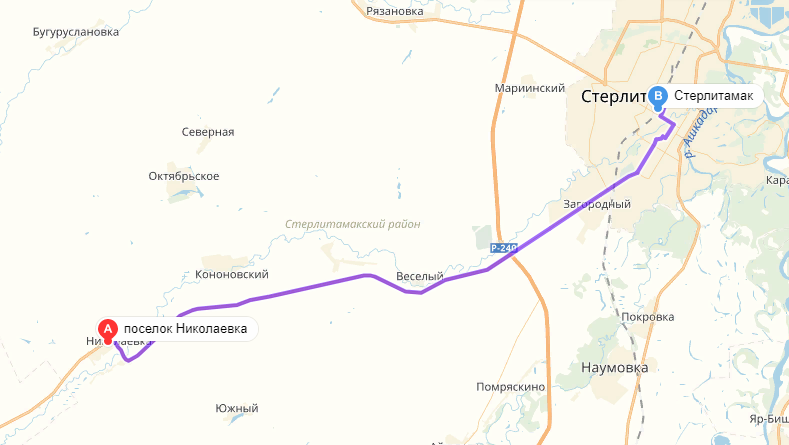 Благоприятные природно-климатические условия, территориальные просторы давали возможность выращивать широкий спектр сельскохозяйственных культур. Специализация сельского хозяйства складывается в условиях приоритетного развития зернового хозяйства со значительной долей животноводства. На территории Николаевского сельсовета находится сельскохозяйственное предприятие Общество с ограниченной ответственностью агропромышленное предприятие имени Калинина. Результаты деятельности хозяйственного комплекса в последние годы свидетельствуют о тенденции к стабилизации и укреплению положения рассматриваемого муниципального образования. В экономике Николаевского сельсовета по большинству основных экономических показателей на протяжении последних лет отмечается положительная динамика. Происходит дальнейшая адаптация хозяйствующих субъектов к структурным изменениям потребительского рынка. Основной вклад в экономику муниципального образования внесли сельхозтоваропроизводители, хозяйствующие субъекты, оказывающие рыночные услуги, что положительно отразилось на показателях, характеризующих уровень жизни населения. СП Николаевский сельсовет, находящийся в пределах контактной зоны МР Стерлитамакский  район, имеет хорошие предпосылки стать активным участником будущих интеграционных процессов. Эффективное использование имеющегося сельскохозяйственного потенциала во многом зависит от объема инвестиций, вкладываемых в их освоение. Этому способствуют реализуемые в муниципальном образовании национальные проекты и республиканские и муниципальные отраслевые программы, направленные на развитие экономики и социальной сферы. Таблица 2 Количество предприятий, учреждений, организаций на территории муниципального образованияСфера обслуживания населения, как целостная система, объединяет предприятия и учреждения различных отраслей народного хозяйства, благодаря деятельности которых обеспечивается создание комфортных условий для проживания на территории населенного пункта. В ее составе выделяют учреждения культурно-образовательной сферы, здравоохранения и социального обеспечения, объекты физкультурного и спортивного назначения, предприятия торговли, общественного питания и коммунально-бытового обслуживания. Характеристика объектов бытового обслуживания представлена в таблице 3. Таблица 3                       Характеристика объектов обслуживания населения
Развитие таких видов обслуживания населения как торговля, общественное питание, бытовое обслуживание, коммунальное хозяйство в условиях рыночных отношений в экономике происходит по принципу сбалансированности спроса и предложения. При этом спрос на те, или иные виды услуг зависит от уровня жизни населения, который в свою очередь определяется уровнем развития экономики муниципального образования и региона. Наряду с муниципальными, возможно развитие сети обслуживания различных форм собственности, привлечение инвесторов и индивидуальных предпринимателей. Возможно развитие сети кафе, досуговых предприятий, объектов автосервиса, по мере возникновения в них потребности с развитием и застройкой сельсовета. Требуются мероприятия по привлечению к деятельности в данной сфере обслуживания индивидуальных предпринимателей. На территории сельского поселения Николаевский  сельсовет действуют следующие учреждения социальной сферы: две школы, два детских сада, два фельдшерско-акушерских пункта, два дома культуры - СДК, две сельских библиотеки.Потребности населения в недостающих объектах повседневного и периодического обслуживания и услугах более высокого ранга удовлетворяются предприятиями и учреждениями обслуживания районного центра г. Стерлитамак. К основным необходимым населению, нормируемым объектам здравоохранения относятся врачебные амбулатории (повседневный уровень) и больницы (периодический уровень). Кроме того, в структуре учреждений первого уровня обслуживания могут быть аптечные пункты и фельдшерско-акушерские пункты (ФАП), которые должны заменять врачебные амбулатории в тех населенных пунктах, где их нет. Структура здравоохранения сельского поселения Николаевский  сельсовет представлена в с. Николаевка и д. Преображеновка ФАП. Анализ материально-технического состояния муниципальных лечебно-профилактических учреждений показал, что многолетний дефицит бюджетного финансирования системы здравоохранения привел к физическому и моральному упадку ее материально-технической базы. В сложившейся ситуации возникает множество трудностей не только с внедрением и развитием новых технологий в оказании медицинской помощи, что в свою очередь позволило бы сократить сроки лечения больных, следовательно, и сократить расходы на здравоохранение, но и крайне затрудняет осуществлять уже внедренные методы диагностики и лечения.Таблица 4                                Характеристика системы здравоохраненияОсновными задачами обеспечения устойчивого развития здравоохранения сельского поселения Николаевский  сельсовет на расчетную перспективу остаются: -предоставление населению качественной и своевременной медицинской помощи; -преодоление дефицита материальных и финансовых средств в сфере; -повышение уровня укомплектованности медицинскими работниками и квалификации медицинских работников; -кратное снижение показателей смертности; -снижение высокого уровня заболеваемости социально-обусловленными болезнями. Образование является одним из ключевых подразделений сферы услуг любого муниципального образования. Основными её составляющими являются детские дошкольные учреждения, дневные и вечерние общеобразовательные школы, система профессионального начального, среднего и высшего образования, система дополнительного образования детей. Потребность в детских дошкольных заведениях в поселении очень велика и предположительно, учитывая тенденцию к стабильному повышению рождаемости, будет лишь возрастать. Недостаток мест детских в дошкольных учреждениях оказывает негативное влияние на вовлечение женского контингента населения к работе. Материально- техническое состояние зданий дошкольных учреждений показывает необходимость дальнейшего наращивания объемов работ по приведению материальной базы детских садов в соответствие с государственными требованиями и введению в действие новых мощностей. Образовательная сеть сельского поселения Николаевский  сельсовет представлена в МОБУ СОШ с. Николаевка, МОБУ СОШ с. Николаевка филиал д. Преображеновка.Таблица 5                                    Характеристика системы образованияПри дальнейшем развитии сельского поселения, необходимо предусмотреть комплексное развитие системы дополнительного образования и ее интеграцию в существующую образовательную инфраструктуру с поддержкой многоуровневых потребностей населения. Система дополнительного образования детей объединяет в единый процесс воспитание, обучение и развитие личности ребенка. Сфера культуры сельского поселения Николаевский сельсовет, наряду с образованием и здравоохранением, является одной из важных составляющих социальной инфраструктуры. Сеть культурно-просветительских учреждений сельсовета на сегодняшний день представлена СДК, Сельская библиотека в с. Николаевка, д. Преображеновка. В настоящее время учреждения культуры сельского поселения испытывают большую потребность практически во всех технических средствах: свето-, звуко-, видеоаппаратуре, сценической технике, библиотечном оборудовании.Таблица 6              Характеристика организации отдыха, развлечений и культурыРабота учреждений культуры ведется по следующим направлениям военно-патриотическое воспитание молодежи; профилактика безнадзорности правонарушений несовершеннолетних, противодействие злоупотреблению наркотиков и их незаконному обороту; молодежная политика; профилактика алкоголизма, наркомании и их незаконному обороту; профилактика здорового образа жизни; профилактика терроризма и экстремизма в муниципальном образовании. Форма проведения мероприятий различна: фестивали, концерты, конкурсы, игровые программы, театрализованные мероприятия, выставки, лекции, диспуты, встречи, чествования. Сеть физкультурно-спортивных объектов представляет собой систему, состоящую из трех основных подсистем: сооружения в местах приложения труда (в учреждениях, на фабриках, заводах и т.п.); сооружения в различных видах общественного обслуживания (в детских учреждениях, учебных заведениях, культурно-просветительских учреждениях, учреждениях отдыха и др.), сооружения так называемой сети общего пользования. Сеть объектов физкультурно-спортивной направленности в Николаевском сельсовете представлена спортивными залами при общеобразовательной школе и открытыми площадками.Таблица 7           Характеристика спортивных сооруженийЕжегодно за счет средств бюджета и спонсоров, и собственных средств проводятся спортивные соревнования. Прогнозирование развития социальной инфраструктуры опирается на анализ демографической ситуации на территории, процессов рождаемости и смертности, миграции населения, анализ структуры населения, поскольку основная цель социальной инфраструктуры - это удовлетворение потребностей населения. Расчет проектной численности населения произведен на основании данных администрации сельского поселения Николаевский сельсовет, утвержденных генеральных планов и сведений республиканского комитета государственной статистики. Изменение численности населения Поселения (по данным Всероссийской переписи населения 2002 года, с учетом переписи и данных администрации села) показано в таблице 8. Таблица 8Расчет численности населения Николаевский сельсовета произведен экстраполяционным методом по среднегодовому показателю естественного прироста населения за период 2002-2009 год, составляющему 0,51% в год на первую очередь строительства и на расчетный срок.Таблица 9Средняя семья состоит из трех человек. Потребность в новых селитебных территориях принимаем согласно СП 24 42.13330.2011 «Градостроительство. Планировка и застройка городских и сельских поселений» по укрупненным показателям в расчете на 1000 чел.: в сельских поселениях с преимущественно усадебной застройкой - 40 га. Полученные данные представлены в таблице 10: Таблица 10В основу организации жилой зоны положена сложившаяся планировочная структура жилых кварталов, в основном с усадебной застройкой с различными по площади приусадебными участками. Выделение резервных территорий для нового строительства предусмотрено в сложившихся кварталах за счет застройки свободных участков. Резервные территории для жилой застройки на перспективный срок предусмотрены также в границах аулов. Расчет численности населения сельского поселения на перспективу до 2035 года на основании данных 2018 года предоставлен в таблице 11. Таблица 11 Основные показатели развития сельского поселения по этапам расчётного периодаСтруктура населения по возрастному составу, на расчетный срок, принято в соответствии с фактическим положением, представлена в таблице 12. Таблица 12. Структура населения Новое строительство предусматривается вести за счет индивидуальных застройщиков.Современное состояние и развитие отраслей социальной сферы характеризуется следующими основными факторами и тенденциями:  имеющейся широко разветвленной сетью государственных и муниципальных учреждений социальной сферы с низкой фондо-вооруженностью и устаревшим оборудованием;  несоответствием существующей сети учреждений социально-культурной сферы и объемом оказываемых ими услуг потребностям населения;  сокращением числа этих учреждений, как вследствие структурных изменений отраслей, так и ограниченности финансовых средств на их содержание и поддержание материально-технической базы;  снижением объемов капитальных вложений в социальную сферу, замедлением темпов ввода объектов в эксплуатацию, ростом незавершенного строительства. Имеющаяся материально-техническая база социальной сферы и недостаточное финансирование учреждений ее отраслей не удовлетворяет потребности населения в гарантированном получении социальных услуг. Сложившиеся условия функционирования и развития учреждений социальной сферы требуют проведения государственной политики, направленной на рациональное использование ограниченных инвестиционных ресурсов. Обязательным условием для выделения средств на строительство учреждений социальной сферы является разработка органами исполнительной власти плана инвестиционной деятельности по развитию социальной инфраструктуры на территории субъекта Российской Федерации. Разработке инвестиционного плана должен предшествовать анализ экономической ситуации в отраслях социальной сферы и, прежде всего, анализ деятельности учреждений социальной сферы. Экономическому анализу подлежат сеть учреждений социальной сферы, находящихся в федеральной собственности, в собственности субъектов Российской Федерации, муниципальной собственности; состояние их основных фондов, потенциальная мощность, фактическая загрузка; сеть учреждений иной негосударственной собственности и их мощность (объем оказываемых услуг); обеспечение минимальных нормативных потребностей населения региона по видам социальных услуг. На расчетный срок Николаевский сельсовет должен иметь полный состав культурно-бытовых учреждений повседневного и частично периодического пользования. Расчет вместимости объектов культурно-бытового обслуживания произведен на проектную численность населения Николаевского сельсовета. В соответствии, с предоставленными администрацией Николаевского сельсовета данными, в систему культурно-бытового обслуживания включены следующие объекты:общеобразовательные школы, детские сады, амбулатория, больница, дом культуры, административные здания, библиотека, столовая, магазины, учреждения связи, финансов. Расчет объемов культурно-бытового строительства приведен в таблице 13, 14, 15,16.Емкость указанных учреждений не должна быть менее нормативной, однако может регулироваться со стороны органов местного самоуправления. Уровень обеспеченности социальной инфраструктурой оценен по социальным нормативам, в качестве которых использованы СНиП 2.07.01-89* «Градостроительство. Планировка и застройка городских и сельских поселений», Распоряжение Правительства РФ от 03 июля 1996 года № 1063-р «О социальных нормативах и нормах» (с изм. и доп. от 14 июля 2001 г.). Данные нормативы были разработаны для условий государственного обеспечения населения набором стандартных услуг и были ориентированы на минимальный уровень потребления, то есть фактически представляют собой характеристики минимального стандарта проживания, который должен гарантироваться государством в лице муниципальных властей. Система программных мероприятийПеречень мероприятий (инвестиционных проектов) по проектированию, строительству и реконструкции объектов социальной инфраструктуры сельского поселения  Николаевский  сельсовет учитывает  планируемые мероприятия по проектированию, строительству и реконструкции объектов социальной инфраструктуры федерального значения, регионального значения, местного значения, а также мероприятий, реализация которых предусмотрена по иным основаниям за счет внебюджетных источников (сгруппированные по видам объектов социальной инфраструктуры) с указанием наименования, местоположения, технико-экономических параметров (вид, назначение, мощность (пропускная способность), площадь, категория и др.), сроков реализации в плановом периоде (с разбивкой по годам), ответственных исполнителей. Система образования. Одной из важнейших характеристик муниципального образования, определяющих его конкурентоспособность и инвестиционную привлекательность, является образовательный уровень населения. Повышение образовательного уровня населения требует длительного времени и значительных финансовых вложений. Расходы на образование являются в большинстве СП самой крупной статьей расходов местных бюджетов. Муниципальная система образования – это совокупность всех образовательных учреждений, независимо от их форм собственности и административного подчинения, находящихся на территории данного муниципального образования, взаимодействующих между собой и с муниципальными органами управления образованием в интересах населения территории муниципального образования, ее комплексного развития. Деятельность муниципальных образовательных учреждении разных видов регулируется типовыми положениями, утверждаемыми Правительством РФ и разрабатываемыми на их основе уставами образовательных учреждений. Учредителями муниципальных учреждений образования являются местные органы управления образованием. На территории СП может располагаться большое количество образовательных учреждений различного профиля и форм собственности. Управление государственными и муниципальными образовательными учреждениями осуществляется в соответствии с законодательством Российской Федерации и уставом соответствующего образовательного учреждения. В целом, в числе основных мероприятий по развитию системы образования сельского поселения Николаевский  сельсовет на расчётную перспективу необходимо выделить следующие:Проведение модернизации учебного, учебно-производственного оборудования и материально-технической базы образовательных учреждений, включая закупки компьютерной техники, школьных автобусов, спортивного инвентаря и оборудования, учебного и лабораторного оборудования, мебели, медицинского оборудования и др. Открытие дополнительных групп для детей раннего возраста. Обновление содержания, форм, методов и технологий образования с целью повышения его качества.Повышение охвата детей всеми видами образования, развитие профильного обучения.Приведение системы образования в соответствие с запросами современной и перспективной системы хозяйства. Строительство спортивной площадки в с. Николаевка на территории существующей школы.Строительство спортивной площадки в д. Преображеновка на территории существующей школы.Строительство детской площадки в д. Кунакбаево.Система здравоохранения. Здравоохранение является одним из важнейших подразделений социальной инфраструктуры. Главная цель муниципального здравоохранения – удовлетворение потребностей населения в услугах сферы здравоохранения, отнесенных к предметам ведения местного самоуправления на уровне не ниже государственных минимальных стандартов. В конкретных условиях могут формироваться локальные цели, например, удовлетворение потребностей населения в услугах здравоохранения на принципах общедоступности, соблюдения гарантий предоставления объемов медицинских услуг (лечебно-профилактических, оздоровительных, медико-диагностических и др.), обеспечение их качества и т.п. К муниципальной системе здравоохранения относятся муниципальные органы управления здравоохранением и находящиеся в муниципальной собственности лечебно- профилактические и научно-исследовательские учреждения, фармацевтические предприятия и организации, аптечные учреждения, учреждения судебно-медицинской экспертизы, образовательные учреждения, которые являются юридическими лицами и осуществляют свою деятельность в соответствии с настоящими Основами, другими актами законодательства Российской Федерации, республик в составе Российской Федерации, правовыми актами автономной области, автономных округов, краев, областей, городов Москвы и Санкт-Петербурга, нормативными актами Министерства здравоохранения Российской Федерации, министерств здравоохранения республик в составе Российской Федерации и органов местного самоуправления. Муниципальные органы управления здравоохранением несут ответственность за санитарно-гигиеническое образование населения, обеспечение доступности населению гарантированного объема медико-социальной помощи, развитие муниципальной системы здравоохранения на подведомственной территории, осуществляют контроль за качеством оказания медико-социальной и лекарственной помощи предприятиями, учреждениями и организациями государственной, муниципальной, частной систем здравоохранения, а также лицами, занимающимися частной медицинской практикой. Финансирование деятельности предприятий, учреждений и организаций муниципальной системы здравоохранения осуществляется за счет средств бюджетов всех уровней, целевых фондов, предназначенных для охраны здоровья граждан, и иных источников, не запрещенных законодательством Российской Федерации. В настоящее время система здравоохранения Поселения недостаточно развита. Учитывая ветхость зданий, в которых расположены медицинские учреждения, предлагается осуществить ремонт фельдшерско-акушерских пунктов. Также дальнейшее устойчивое развитие системы здравоохранения муниципального образования предусматривает и привлечение в поселение молодых медицинских кадров, участковых врачей-терапевтов и врачей-педиатров, а также врачей общей практики в целях улучшения развития первичной медицинской помощи и обеспеченности населения медицинским персоналом. Мероприятия в части развития системы здравоохранения в Поселения предусматривают: 1. Совершенствование методов диагностики, лечения и реабилитации больных. 2. Ремонт здания ФАП с. Николаевка. 3. Ремонт здания ФАП д. Преображеновка.4. Организация аптечного пункта на базе ФАП в с. Николаевка и в д. Преображеновка.5. Открытие стоматологического кабинета (на одно кресло, выбор помещения без затрат) в с. Николаевка.Культура.Организация управления и финансирование культуры в Поселении возложена на администрацию муниципального образования, осуществляющую строительство зданий и сооружений муниципальных организаций культуры, обустройство прилегающих к ним территорий. Финансирование муниципальной сферы культуры осуществляется за счет бюджетных средств и оказания платных услуг. Общественные объединения, предприятия, организации и граждане имеют право самостоятельно или на договорной основе создавать фонды для финансирования культурной деятельности. В качестве соучредителей фондов может выступать также и администрация муниципального образования. Органы местного самоуправления, участвуя в осуществлении государственной политики в области культуры, не могут вмешиваться в творческую деятельность граждан и их объединений, за исключением случаев, предусмотренных законом (если эта деятельность ведет к пропаганде войны, насилия, жестокости и т.д.). Культурная деятельность может быть запрещена судом в случае нарушения законодательства. Органы местного самоуправления должны исходить в своей деятельности в этой сфере из признания равного достоинства культур, равенства прав и свобод в области культуры всех проживающих на территории муниципального образования этнических общностей и религиозных конфессий. Органы местного самоуправления могут передавать национально-культурным автономиям, их некоммерческим учреждениям и организациям муниципальное имущество в собственность или аренду. Они также решают вопросы финансовой поддержки местных национально-культурных автономий в соответствии с действующим законодательством. Деятельность органов местного самоуправления в области культуры должна быть направлена на обеспечение общедоступности культурной деятельности, культурных ценностей для населения. В пределах своей компетенции органам местного самоуправления следует создавать условия для развития сети специальных учреждений и организаций: школ искусств, студий, курсов. Оказывать поддержку этим учреждениям, обеспечивать доступность и бесплатность для населения основных услуг библиотек, расположенных на территории муниципальных образований, других учреждений культуры. Осуществляя контрольные функции в сфере культуры, органы местного самоуправления осуществляют охрану памятников природы, культуры, истории, находящихся в их ведении. Учитывая несоответствие структуры и мощностей существующей сети учреждений культуры сельского поселения Николаевский сельсовет, на перспективу необходимо предусмотреть ее реорганизацию и расширение. Так как в настоящее время учреждения культуры пользуются слабой популярностью, для повышения культурного уровня населения Николаевского сельсовета, на расчетную перспективу необходимо провести ряд мероприятий по стабилизации сферы культуры, предполагающие: - использование имеющихся учреждений культуры многофункционально, создавая кружки и клубы по интересам, отвечающие требованиям сегодняшнего дня, а также расширение различных видов культурно - досуговых и просветительных услуг; - совершенствование формы и методов работы с населением, особенно детьми, подростками и молодежью. Мероприятия в части развития культуры в сельском поселении  Николаевский  сельсовет: 1. Развитие материально – технической базы учреждений культуры.2. Строительство церкви в с. Николаевка и д. Преображеновка.3. Строительство мечети в д. Кунакбаево.Физическая культура и спорт. К объектам социальной инфраструктуры относятся и объекты спорта. Развитие физической культуры и спорта служит важным фактором укрепления здоровья населения, увеличивая продолжительности жизни. Объекты спорта - объекты недвижимого имущества или комплексы недвижимого имущества, специально предназначенные для проведения физкультурных мероприятий и (или) спортивных мероприятий, в том числе спортивные сооружения. Развитие физической культуры и спорта по месту жительства и в местах массового отдыха может осуществляться органами местного самоуправления в соответствии с муниципальными программами развития физической культуры и спорта. Важнейшее направление политики органов местного самоуправления в области физической культуры и спорта составляет физическое воспитание детей дошкольного возраста, а также обучающихся в образовательных учреждениях. При участии физкультурно-спортивных, профсоюзных, молодежных и иных организаций органы местного самоуправления реализуют программы. Органы местного самоуправления совместно с физкультурно-спортивными объединениями инвалидов участвуют в организации оздоровительной работы с инвалидами, проведении с ними физкультурно-оздоровительных и спортивных мероприятий, подготовке спортсменов-инвалидов и обеспечении направления их на всероссийские и международные соревнования. Всестороннее развитие человеческого потенциала предусматривает активную пропаганду и формирование здорового образа жизни. Целью муниципальной политики в этой сфере будет являться вовлечение населения в систематические занятия физической культурой, спортом и туризмом. Реализация этой цели потребует развития неформального взаимодействия органов местного самоуправления поселения с общественными организациями и спонсорами в части привлечения внебюджетных финансовых ресурсов. Необходимы разработка и реализация новых подходов для расширения возможностей граждан для занятия спортом и туризмом, независимо от уровня их доходов. Развитие физической культуры и спорта невозможно без наличия соответствующей материально-технической базы и основной ее составляющей - физкультурно-спортивных сооружений, отвечающих требованиям и нормативам, обеспечивающих потребность всех слоев населения в различных видах физкультурно-оздоровительных и спортивных занятий. В целях соблюдения норм обеспеченности детей объектами физкультурно- спортивной направленности для детей дошкольного возраста необходимо предусмотреть:  строительство многофункциональных спортивных площадок (баскетбол, волейбол и пр.). 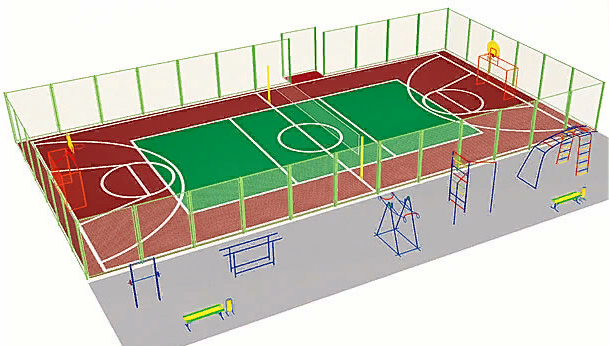 Мероприятия в части развития физкультуры и спорта в сельском поселении Николаевский  сельсовет: Строительство многофункциональной спортивной площадки в с. Николаевка.Строительство многофункциональной спортивной площадки в д. Преображеновка.Строительство детской площадки в д. Кунакбаево.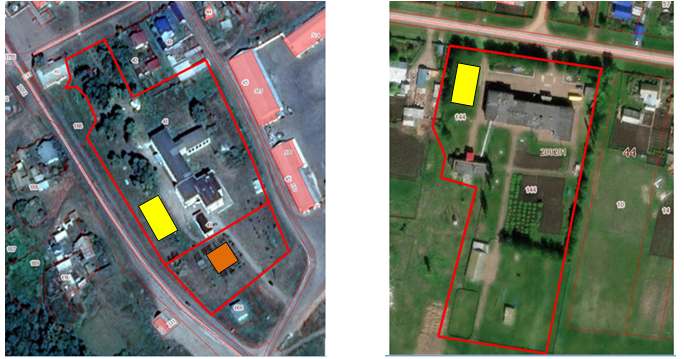                      село Николаевка                                            деревня Преображеновка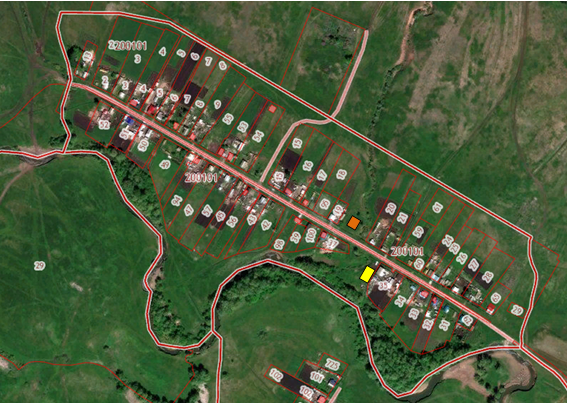 деревня Кунакбаево                                      - спортивная площадка;                                     - церковь, мечеть.Финансовые потребности для реализации программыРаздел включает в себя, с разбивкой по годам, оценку стоимости основных мероприятий по реализации Программы комплексного развития социальной инфраструктуры Николаевского сельсовета. Специфика финансирования объектов социальной инфраструктуры заключается в ее дифференциации на два типа:  отрасли, работающие и развивающиеся за счет собственных ресурсов и ориентированные на хозрасчет и получение прибыли как основной цели своей деятельности. К ним относятся торговля, общепит, бытовое обслуживание;  отрасли, осуществляющие свою деятельность за счет централизованных, территориальных и коллективных общественных фондов потребления. Эти отрасли полностью или частично ориентированы на бюджетные средства. Самофинансирование социального обслуживания населения в последнее время приобрело широкие масштабы и позволяет сделать вывод, что спрос на социально-бытовое обслуживание не удовлетворен. Это вызвано сокращением размеров бесплатного и льготного обслуживания населения предприятиями и учреждениями бюджетной сферы при одновременном снижении расходов государства на содержание объектов социальной инфраструктуры. Формой использования финансовых ресурсов бюджета учреждениями и организациями социальной сферы, находящимися на хозрасчете и имеющими самостоятельные доходы, является предоставление им бюджетных субсидий для возмещения ими недостающих доходов для сведения баланса доходов и расходов. Такая потребность в государственных субсидиях обычно бывает вызвана либо стремлением сохранить спрос на социальные услуги, либо централизованной политикой ценообразования на платные социально-культурные услуги (кино, театры, концертная деятельность). Традиционно система финансирования социальной инфраструктуры подразделялась на два канала: отраслевой и территориальный. Развитие и функционирование отраслей социальной инфраструктуры зависят от того, насколько ее отрасли способны обеспечить себя финансовыми ресурсами на текущие цели. Отраслевой принцип функционирования имеет недостатки - некомплексное использование ведомственных объектов социальной инфраструктуры ведет к распылению финансовых средств. Подчинение объектов социальной инфраструктуры различным ведомствам затрудняет координацию в решении социальных проблем муниципального образования. Территориальный канал финансирования представлен местным бюджетом, который является основным источником финансирования социальной инфраструктуры муниципального образования. Но бюджет местной власти весьма ограничен, что препятствует этому процессу. Исследование проблемы финансирования социальной инфраструктуры, анализ  современного уровня развития ее подразделений показывают необходимость поиска научно-обоснованных путей ее дальнейшего интенсивного развития и неординарных форм финансирования. На сегодняшний день бюджет не способен взять на себя полностью расходы на содержание социальной сферы. С другой стороны, государство обязано защищать интересы населения (особенно его малоимущих слоев) и обеспечивать ему получение социальных услуг, а потому полностью перейти на самофинансирование объекты социальной инфраструктуры не могут. Поэтому целесообразным представляется сосуществование нескольких форм финансирования, как государственных, так и частных фондов и на федеральном уровне, и на территориальном. Важная роль в решении этой проблемы должна быть отведена предприятиям, которые тоже могли бы взять на себя часть расходов на содержание объектов социальной инфраструктуры. В современных условиях на содержание и развитие государственных и муниципальных объектов социальной сферы финансовые ресурсы направляются из нескольких источников: бюджета, внебюджетных фондов, средств предприятий, населения. Одним из источников финансирования социальной сферы являются средства ведомств. В ведении предприятий находилась значительная часть объектов, оказывающих социально-культурные и жилищно-коммунальные услуги. Достаточно отметить, что в ведомственном подчинении находилось более 55% жилищного фонда, более 70% мест в дошкольных учреждениях. Средства, получаемые объектами социальной сферы от населения за оказанные ему услуги, пока занимают небольшой удельный вес. Это обусловлено во-первых тем, что в соответствии с Конституцией и действующим законодательством предоставление многих социальных услуг бесплатно, во-вторых развитие платных услуг ограничено низкой платежеспособностью позволяющей массы населения. В этих условиях основным источником финансирования социальной сферы стали средства, мобилизуемые и распределяемые через бюджетную систему, и внебюджетных фондов. Средства бюджета и внебюджетных фондов, направляемые в социальную сферу, образуют общественные фонды потребления, главным назначением которых является социальное развитие общества и социальная защищенность населения, предоставление ему социальных услуг. Средства общественных фондов потребления позволяют предоставлять населению бесплатные или на льготных условиях услуги учреждений просвещения, здравоохранения, социального обеспечения и в значительной мере услуг предприятий жилищно-коммунального хозяйства. Передача большинства социальных функций с государственного на региональный и местный уровни сопровождалась резким уменьшением федеральных средств, выделяемых на социальные цели и ослаблением контроля со стороны государства, как за выполнением федеральных законов и постановлений, касающихся социального развития, так и за использованием федеральных средств. При этом средства местного бюджета в силу слабой налогооблагаемой базы оказались весьма ограниченными. Следствием этого является факт неудовлетворительного технического состояния ряда учреждений социально-культурной и коммунально-бытовой сферы, а также крайне медленные темпы нового строительства. Отсутствие средств не позволяет провести реконструкцию и ремонт многих существующих учреждений, а также вести широкомасштабное строительство. При составлении плана инвестиционной деятельности по строительству социальных объектов необходимо ориентироваться на:  структурные изменения, происходящие в отраслях социальной сферы, включая ликвидацию избыточных площадей учреждений этой сферы;  прогнозируемые объемы гарантированных социальных услуг, рассчитанные на основе нормативов потребности населения в этих услугах, с учетом полной профильной загрузки учреждений;  расширение, реконструкцию, техническое перевооружение действующих учреждений, работающих с перегрузкой;  замену ветхого и аварийного фонда, а также помещений, не отвечающих санитарно-эксплуатационным нормам, в случае невозможности осуществления капитального ремонта этого фонда и необходимости его ликвидации. Таким образом, при разработке модельного комплекса необходимо обязательно учитывать различные источники финансирования социальной инфраструктуры, в том числе финансирование из бюджетов различных уровней и внебюджетных источников финансирования. В настоящее время существует множество методов и подходов к определению стоимости строительства, изменчивость цен и их разнообразие не позволяют на данном этапе работы точно определить необходимые затраты в полном объеме. В связи с этим, на дальнейших стадиях проектирования, требуется детальное уточнение параметров строительства на основании изучения местных условий и конкретных специфических функций строящегося объекта. Стоимость разработки проектной документации объектов капитального строительства определена на основании «Справочников базовых цен на проектные работы для строительства». Базовая цена проектных работ (на 01 января 2001 года) устанавливается в зависимости от основных натуральных показателей проектируемых объектов и приводится к текущему уровню цен умножением на коэффициент, отражающий инфляционные процессы на момент определения цены проектных работ для строительства согласно Письму № 40538-ЕС/05 от 14.12.2015г. Минстроя России. Ориентировочная стоимость строительства зданий и сооружений определена по проектам объектов-аналогов, Каталогам проектов повторного применения для строительства объектов социальной и инженерной инфраструктур, Укрупненным нормативам цены строительства для применения в 2012, изданным Министерством 45 регионального развития РФ, по существующим сборникам ФЕР в ценах и нормах 2001 года, а также с использованием сборников УПВС в ценах и нормах 1969 года. Стоимость работ пересчитана в цены 2018 года с коэффициентами согласно: - Постановлению № 94 от 11.05.1983г. Государственного комитета СССР по делам строительства; - Письму № 14-Д от 06.09.1990г. Государственного комитета СССР по делам строительства; - Письму № 15-149/6 от 24.09.1990г. Государственного комитета РСФСР по делам строительства; - Письму № 2836-ИП/12/ГС от 03.12.2012г. Министерства регионального развития Российской Федерации;- Письму № 21790-АК/Д03 от 05.10.2011г. Министерства регионального развития Российской Федерации. Определение стоимости на разных этапах проектирования должно осуществляться различными методиками. На предпроектной стадии при обосновании инвестиций определяется предварительная (расчетная) стоимость строительства. Проекта на этой стадии еще нет, поэтому она составляется по предельно укрупненным показателям. При отсутствии таких показателей могут использоваться данные о стоимости объектов-аналогов. При разработке рабочей документации на объекты капитального строительства необходимо уточнение стоимости путем составления проектно-сметной документации. Стоимость устанавливается на каждой стадии проектирования, в связи, с чем обеспечивается поэтапная ее детализация и уточнение. Таким образом, базовые цены устанавливаются с целью последующего формирования договорных цен на разработку проектной документации и строительства. Результаты расчетов приведены в таблице 17.Таблице 17Общая потребность в капитальных вложениях по сельскому поселению Николаевский  сельсовет составляет 6800 тыс. рублей. Конкретные мероприятия Программы и объемы ее финансирования могут уточняться ежегодно при формировании проекта местного бюджета на соответствующий финансовый год.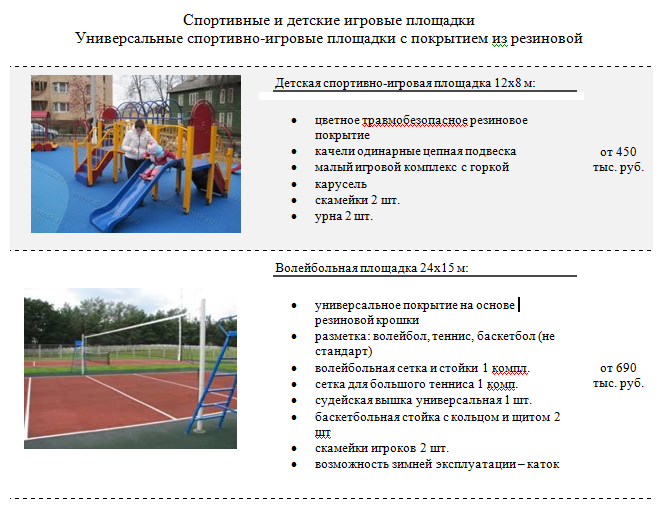 4. Целевые индикаторы программы и оценка эффективности реализации программыОсновными факторами, определяющими направления, разработки Программы комплексного развития системы социальной инфраструктуры Поселения на 2018 - 2035 годы, являются тенденции социально-экономического развития поселения, характеризующиеся увеличением численности населения, развитием рынка жилья, сфер обслуживания. Реализация Программы должна создать предпосылки для устойчивого развития Поселения. Реализации инвестиционных проектов заложат основы социальных условий для развития способностей каждого человека, они будут обеспечены за счет повышения качества и доступности социальных услуг (образования, здравоохранения, культуры и социального обеспечения) для всех категорий жителей. Основными целевыми индикаторами реализации мероприятий, программы комплексного развития социальной инфраструктуры поселения являются: рост ожидаемой продолжительности жизни населения сельского поселения Николаевский  сельсовет; увеличение показателя рождаемости; сокращение уровня безработицы; увеличение доли детей в возрасте от 3 до 7 лет, охваченных дошкольным; увеличение доли детей охваченных школьным образованием; увеличение уровня обеспеченности населения объектами здравоохранения; увеличение доли населения обеспеченной объектами культуры в соответствии с нормативными значениями; увеличение доли населения обеспеченной спортивными объектами в соответствии с нормативными значениями; увеличение количества населения, систематически занимающегося физической культурой и спортом. Выполнение включённых в Программу организационных мероприятий и инвестиционных проектов, при условии разработки эффективных механизмов их реализации и поддержки со стороны местных администраций, позволит достичь целевых показателей программы комплексного развития социальной инфраструктуры сельского поселения  Николаевский  сельсовет на расчетный срок. Достижение целевых индикаторов в результате реализации программы комплексного развития характеризует будущую модель социальной инфраструктуры поселения. Целевые индикаторы и показатели программы представлены в таблице 18.Таблице 18Нормативное обеспечение Программа реализуется на всей территории               сельского поселения Николаевский  сельсовет.Контроль за исполнением Программы осуществляет Администрация СП Николаевский  сельсовет. Организационная структура управления Программой базируется на существующей системе представительной и исполнительной власти сельского поселения Николаевский  сельсовет. Выполнение оперативных функций по реализации Программы возлагается на специалистов администрации сельского поселения Николаевский  сельсовет, муниципальные учреждения сельсовета. Исполнители мероприятий Программы ежеквартально до 15 числа месяца, следующего за отчетным периодом, информируют Администрацию муниципального образования о ходе выполнения Программы. Для оценки эффективности реализации Программы Администрацией муниципального образования проводится ежегодный мониторинг. Программа подлежит корректировке или пересмотру при вступлении в силу приказов, распоряжений, методических указаний и других нормативных актов, регламентирующих требования к программам комплексного развития социальной инфраструктуры, документам территориального планирования и сопутствующим схемам и программам. Программа может корректироваться в зависимости от обеспечения финансирования, изменение условий функционирования и потребностей объектов социальной инфраструктуры, повлекшие значительное отклонение фактических показателей (индикаторов мониторинга) эффективности функционирования систем по отношению к показателям, предусмотренных Программой. В целях повышения результативности мероприятий Программы требуется разработка ряда муниципальных нормативных правовых документов, в том числе:  система критериев, используемых для определения доступности для потребителей товаров и услуг организаций социального комплекса - муниципальный правовой акт должен содержать перечень критериев, используемых при определении доступности товаров и услуг и их значения;  порядок утверждения технических заданий по разработке инвестиционных программ по развитию систем социальной инфраструктуры - муниципальный правовой акт должен определять порядок взаимодействия заинтересованных органов местного самоуправления между собой, а также с организациями социального комплекса по вопросам технических заданий по разработке инвестиционных программ. Представляется, что технические задания должны включать основные требования к разработке, содержанию и реализации инвестиционной программы целевой организации;  технические задания по разработке инвестиционных программ организаций социального комплекса по развитию систем социальной инфраструктуры;  инвестиционные программы организаций социального комплекса по развитию систем социальной инфраструктуры;  порядок запроса информации у организаций социальной инфраструктуры - муниципальный правовой акт должен устанавливать закрытый перечень информации, которую могут запрашивать уполномоченные на то должностные лица Администрации муниципального образования, а также требования к срокам и качеству информации, предоставляемой организацией. Инвестиционная программа утверждается в соответствии с законодательством с учетом соответствия мероприятий и сроков инвестиционной программы Программе комплексного развития социальной инфраструктуры. При этом уточняются необходимые объемы финансирования и приводится обоснование по источникам финансирования: собственные средства, привлеченные средства, средства внебюджетных источников, прочие источники. Мониторинг Программы комплексного развития социальной инфраструктуры муниципального образования включает два этапа: 1. периодический сбор информации о результатах выполнения мероприятий Программы, а также информации о состоянии и развитии социальной инфраструктуры; 2. анализ данных о результатах проводимых преобразований социальной инфраструктуры. Мониторинг Программы комплексного развития социальной инфраструктуры муниципального образования предусматривает сопоставление и сравнение значений показателей во временном аспекте. По ежегодным результатам мониторинга осуществляется своевременная корректировка Программы. Решение о корректировке Программы принимается представительным органом муниципального образования по итогам ежегодного рассмотрения отчета о ходе реализации Программы или по представлению главы сельского поселения.Введение……………………………………………………………………………………Паспорт программы……………………………………………………………………….Общие сведения………………………………………………………………………......1.Характеристика существующего состояния социальной инфраструктуры…………2.Система программных мероприятий…………………………………………………..3. Финансовые потребности для реализации программы……………………………….4. Целевые индикаторы программы и оценка эффективности реализации программы5. Нормативное обеспечение………………………………………………………………5791226313537НаименованиеМуниципальной ПрограммыПрограмма комплексного развития социальной инфраструктуры СП Николаевский  сельсовет МР Стерлитамакский район РБ на 2018-2035 годы (далее - Программа)Основание для разработки ПрограммыФедеральный закон от 06 октября 2003 года № 131-ФЗ «Об общих принципах организации местного самоуправления в Российской Федерации», постановление Правительства Российской Федерации от 01 октября 2015 года № 1050 «Об утверждении требований к программам комплексного развития социальной инфраструктуры поселений, городских округов»Наименование заказчика Программы, его местонахождениеАдминистрация сельского поселения Николаевский  сельсовет МР Стерлитамакский район РБ (далее - Администрация)РБ, Стерлитамакский район, с. Николаевка, ул. Ушакова,7Наименование разработчика Программы, его местонахождениеАдминистрация сельского поселения Николаевский  сельсовет МР Стерлитамакский район РБ (далее - Администрация)РБ, Стерлитамакский район, с. Николаевка, ул. Ушакова,7Цель ПрограммыДостижение расчетного уровня обеспеченности населения сельского поселения Николаевский  сельсовет услугами в области физической культуры и массового спорта и культурыЗадачи Программы-обеспечить безопасность, качество и эффективность использования населением объектов социальной инфраструктуры;-доступность объектов социальной инфраструктуры поселения;-эффективность функционирования действующей социальной инфраструктуры.Целевые показатели (индикаторы) обеспеченности населения объектами социальной инфраструктуры- уровень обеспеченности населения объектами физической культуры и массового спорта и культуры;- уровень доступности объектов физической культуры и массового спорта и культуры для всех категорий граждан вне зависимости от местожительства, социального статуса, имущественного положения и состояния здоровья;- доля объектов культурного наследия, находящихся в удовлетворительном состоянии, в общем количестве объектов культурного наследия регионального и местного значения.Укрупненное описание запланированных мероприятий описание запланированных мероприятий(инвестиционных проектов) по проектированию, строительству, реконструкции объектов социальной инфраструктуры- Строительство спортивной площадки- Строительство детской площадки- Ремонт объектов культурного наследияСрок и этапы реализации Программы2018-2035 годы(этапы реализации Программы не выделяются)Объем и источники финансирования Программыобъем финансирования Программы в 2018-2035  годах за счет средств местного бюджета составит  6800 тыс. рублей, в том числе по годам:2018 – 0 тыс. руб.2019 – 100 тыс. руб.2020 – 1300 тыс. руб.2021 – 1300 тыс. руб.2022 – 3600 тыс. руб.2023-2035 – 500тыс. руб.,из них: республиканский бюджет –  2000 тыс. руб.районный бюджет – 1000 тыс. руб.внебюджетные источники – 900 тыс. руб.Объемы финансирования мероприятий Программы ежегодно подлежат уточнению при формировании бюджета на очередной финансовый год и плановый периодОжидаемые результаты реализации Программысбалансированное перспективное развитие социальной инфраструктуры поселения в соответствии с установленными потребностями в объектах социальной инфраструктурыНаименованиеЧисленность населенияЧисленность населенияЧисленность населенияЧисленность населенияНаименование2002200920182035СП Николаевский  сельсовет1336141613402276Количество предприятий, учреждений, организаций. Работающих (чел.)Всегов т.ч. по населенным пунктамв т.ч. по населенным пунктамв т.ч. по населенным пунктамв т.ч. по населенным пунктамКоличество предприятий, учреждений, организаций. Работающих (чел.)Всегосело Николаевкадеревня Преображеновкадеревня Кунакбаеводеревня АлександровкаПРЕДПРИЯТИЯСельского хозяйства11работающих2191267518Бытового обслуживания-работающих-Коммунального хозяйства-работающих-предпринимателей-УЧРЕЖДЕНИЯСОШ211работающих372215учащихся1358352Детских садов211работающих422детей372215Здравоохранения-работающихСельские врачебные амбулатории-работающих-ФАП211работающих211Аптеки-работающих-СДК211работающих844Библиотеки211работающих211Читателей614366248СОК-работающих-ПоказателиЕд.изм.2018 г.Число объектов бытового обслуживания             0ремонт, окраска и пошив обувишт.-ремонт и пошив швейных, меховых, кожаных изделийшт.-изготовление и ремонт мебелишт.-ремонт и строительство жилья и других построекшт.-ритуальныешт.-прочие услуги бытового характерашт.-Количество объектов розничной торговли и общественного питания7магазинышт.4аптеки и аптечные магазинышт.- столовые учебных заведений, организаций, промышленных предприятийшт.3столовые, кафешт.-минимаркетышт.-Площадь торгового зала объектов розничной торговли444магазиным2444аптеки и аптечные магазиным2- минимаркетым2- Площадь зала обслуживания посетителей в объектах общественного питаниястоловые учебных заведений, организаций, промышленных предприятийм2120столовые, кафем2-Число мест в объектах общественного питаниястоловые учебных заведений, организаций, промышленных предприятийпосад.м.95столовые, кафепосад.м.-ПоказателиЕд. изм.2018 г.Число больничных организаций (отделений) здравоохранения Число больничных организаций (отделений) здравоохранения Число больничных организаций (отделений) здравоохранения поликлиникиед.-стационарыед.-ФАПед.2Стоматология (проект)ед.1Численность мед. персонала (без стоматологических) Численность мед. персонала (без стоматологических) Численность мед. персонала (без стоматологических) врачейчел.-мед. персоналачел.2ПоказателиЕд. изм.2018 г.Число организаций           4Дошкольные образовательные организацииед. 2Число мест в дошкольных организациях (по проекту)мест70Численность воспитанников, посещающих дошкольные организациичел.37Численность детей, состоящих на учете для определения в организациичел.15Общеобразовательные организацииед. 2Число мест в общеобразовательных организациях (по проекту)мест210Численность учащихся, посещающих общеобразовательные организациичел.135Коэффициент посещаемости муниципальных дошкольных, образовательных учреждений%96Количество муниципальных дошкольных, образовательных учреждений, здания которых находятся в аварийном состоянии или требуют капитального ремонтаед. -Доля лиц с высшим профессиональным образованием в общей численности педагогических работников общеобразовательных и дошкольных учреждений.%91ПоказателиЕд. изм.2018 г.Число организаций     культурно - досугового типа      ед. 2Численность специалистов культурно - досуговой деятельностичел.8Число библиотекед. 2Численность библиотечных работниковчел.2Число детских музыкальных, художественных, хореографических школ и школ искусств.ед. -Численность преподавателейчел.-Численность кинотеатров и киноустановокед. -Численность работниковчел.-ПоказателиЕд. изм.2018 г.Число спортивных сооружений          4стадионы с трибунами ед.-спортивные площадки ед. 2спортивные залы (при школе) ед.2плавательные бассейны ед.-Число занимающихся      125стадионы с трибунамичел. -спортивные площадкичел.125спортивные залычел.125плавательные бассейнычел.-детско-юношеских спортивных школчел.-Наименование населенного пунктаГодыГодыГодыГодыНаименование населенного пункта2002200920162018СП Николаевский сельсовет1336141614381340село Николаевка816850849802деревня Преображеновка390434467426деревня Кунакбаево130132122112деревня Александровка----Наименование населенного пунктаГодыГодыГодыГодыНаименование населенного пункта20162018I очер.РССП Николаевский сельсовет1438134017172276село Николаевка849802856870деревня Преображеновка467426471480деревня Кунакбаево122112125130деревня Александровка--265796№ п/пНаименование населенного пунктаПрирост численности населенияПрирост численности населенияСр. размер семьиТребуемая территория (га)Требуемая территория (га)№ п/пНаименование населенного пунктаI очер.РССр. размер семьиI очер.РС1село Николаевка8568702,712,6812,892деревня Преображеновка4714802,38,208,353деревня Кунакбаево1251302,51,992,084деревня Александровка26579633,5410,61ПоказателиРасчетный периодРасчетный периодРасчетный периодВсего за планируемый периодПоказатели20182019-20232024-2035Всего за планируемый периодЧисленность населения, чел134017172276Изменения численности населения, чел377559936Общая площадь жилого фонда, м228733,142933,368280,039546,9Обеспеченность жилым фондом, м2/чел21,425,030,030,0Объем нового жилищного строительства, м214200,225346,739546,9Среднегодовой объём жилищного строительства, м22840,05069,33295,6Примечание Примечание Среднегодовой показатель естественного прироста населения0,51Социальная норма обеспеченности населения общей площадью жилого фонда, м221,4№ п/пВозрастные группы населенияКоличество населения, чел.Удельный вес возрастной группы (%)1Дошкольный возраст (0-6 лет)1027,61%2Школьный возраст (7-17 лет)1289,55%3Трудоспособный возраст :102976,79%3мужчины (18-59 лет)5193женщины (18-54 лет)5104Пенсионный возраст816,04%ВсегоВсего1340100%таблица 13село Николаевкасело Николаевкасело Николаевка№ ппНаименованиеНаименованиеНаименованиеЕд. изм.Ед. изм.Ед. изм.Норма по СП 42.13330.201Норма по СП 42.13330.201ТребуетсяТребуетсяТребуетсяСуществ. сохран.Существ. сохран.Существ. сохран.Существ. сохран.Новое строительствоНовое строительствоНовое строительствоНовое строительствоТребуется территории, гаТребуется территории, гаТребуется территории, гаТребуется территории, га№ ппНаименованиеНаименованиеНаименованиеЕд. изм.Ед. изм.Ед. изм.Норма по СП 42.13330.201Норма по СП 42.13330.2011 оч.1 оч.РСпроектноепроектноефакт.факт.1 оч.1 оч.РСРС1 оч.1 оч.РСРС122233344556778899101011111212НаселениеНаселениеНаселениетыс.чел.тыс.чел.тыс.чел.0,8020,8020,8701Детские дошкольные учреждения (детей до 7 лет)Детские дошкольные учреждения (детей до 7 лет)Детские дошкольные учреждения (детей до 7 лет)местместмест4545363639404022222Общеобразовательные школыОбщеобразовательные школыОбщеобразовательные школыдети от 7 до 15 летдети от 7 до 15 летдети от 7 до 15 летучащ-сяучащ-сяучащ-ся1501501201201311201208383дети от 15 до 17 летдети от 15 до 17 летдети от 15 до 17 летучащ-сяучащ-сяучащ-ся75%75%9090983Межшкольный учебно-производственный комбинатМежшкольный учебно-производственный комбинатМежшкольный учебно-производственный комбинатместместмест8%8%1010104Внешкольные учрежденияВнешкольные учрежденияВнешкольные учрежденияместместмест10%10%1212135Стационарные больницыСтационарные больницыСтационарные больницыкоеккоеккоек13,47 на 1 тыс.жит.13,47 на 1 тыс.жит.111112----6Поликлиники, амбулатории, диспансеры без стационара (ФАП)Поликлиники, амбулатории, диспансеры без стационара (ФАП)Поликлиники, амбулатории, диспансеры без стационара (ФАП)посещений в сменупосещений в сменупосещений в смену18,15 на 1 тыс.жит.18,15 на 1 тыс.жит.151516202020207АптекиАптекиАптеким2 торг.пл.м2 торг.пл.м2 торг.пл.1414111112141414148Станции скорой мед.помощиСтанции скорой мед.помощиСтанции скорой мед.помощиавтомоб.автомоб.автомоб.1 на 5 тыс.жит.1 на 5 тыс.жит.000----9Спортивные залы общего пользованияСпортивные залы общего пользованияСпортивные залы общего пользованиям2м2м270 на 1 тыс.чел.70 на 1 тыс.чел.5656618080808043430,550,5510Бассейны крытые и открытые общего пользованияБассейны крытые и открытые общего пользованияБассейны крытые и открытые общего пользованиям2м2м220 на 1 тыс.чел20 на 1 тыс.чел161617----11Клубы или учреждения клубного типаКлубы или учреждения клубного типаКлубы или учреждения клубного типа мест мест мест80 на 1 тыс.жит.80 на 1 тыс.жит.646470110110808012БиблиотекиБиблиотекиБиблиотекитыс.ед. хранениятыс.ед. хранениятыс.ед. хранения5 на тыс.чел5 на тыс.чел4441212121212БиблиотекиБиблиотекиБиблиотекиместместмест4  на тыс.чел4  на тыс.чел3331010101013Магазины продовольственных и непродовольственных товаровМагазины продовольственных и непродовольственных товаровМагазины продовольственных и непродовольственных товаровм2м2м2300 на 1 тыс.чел300 на 1 тыс.чел24124126111011011011044444414Предприятия общественного питанияПредприятия общественного питанияПредприятия общественного питанияместместмест40 на 1 тыс.чел.40 на 1 тыс.чел.3232354040404059590,20,215Предприятия бытового обслуживанияПредприятия бытового обслуживанияПредприятия бытового обслуживаниярабочее месторабочее месторабочее место7 на 1 тыс.чел7 на 1 тыс.чел666----16БаниБаниБаниместместмест7 на 1 тыс.чел7 на 1 тыс.чел666----660,20,217Отделение связиОтделение связиОтделение связиоперац. местооперац. местооперац. место1 на 1,5-2,0 тыс.жит.1 на 1,5-2,0 тыс.жит.111111118Отделение банковОтделение банковОтделение банковоперац. местооперац. местооперац. место1 на 1,0-2,0 тыс.жит.1 на 1,0-2,0 тыс.жит.111----1119ГостиницыГостиницыГостиницыместместмест6 на 1 тыс.чел6 на 1 тыс.чел555----990,10,120КладбищеКладбищеКладбищегагага0,24 на 1 тыс.чел0,24 на 1 тыс.чел0,190,190,211,171,170,970,970,20,2таблица 14таблица 14деревня Преображеновкадеревня Преображеновкадеревня Преображеновкадеревня Преображеновка№ ппНаименованиеНаименованиеНаименованиеНаименованиеЕд. изм.Ед. изм.Ед. изм.Норма по СП 42.13330.201Норма по СП 42.13330.201ТребуетсяТребуетсяСуществ. сохран.Существ. сохран.Существ. сохран.Существ. сохран.Новое строительствоНовое строительствоНовое строительствоНовое строительствоТребуется территории, гаТребуется территории, гаТребуется территории, гаТребуется территории, га№ ппНаименованиеНаименованиеНаименованиеНаименованиеЕд. изм.Ед. изм.Ед. изм.Норма по СП 42.13330.201Норма по СП 42.13330.2011 оч.РСпроектноепроектноефакт.факт.1 оч.1 оч.РСРС1 оч.1 оч.РСРС122223334456778899101011111212НаселениеНаселениеНаселениеНаселениетыс.чел.тыс.чел.тыс.чел.0,4260,4801Детские дошкольные учреждения (детей до 7 лет)Детские дошкольные учреждения (детей до 7 лет)Детские дошкольные учреждения (детей до 7 лет)Детские дошкольные учреждения (детей до 7 лет)местместмест4545192230301515----2Общеобразовательные школыОбщеобразовательные школыОбщеобразовательные школыОбщеобразовательные школыдети от 7 до 15 летдети от 7 до 15 летдети от 7 до 15 летдети от 7 до 15 летучащ-сяучащ-сяучащ-ся150150647290905252----дети от 15 до 17 летдети от 15 до 17 летдети от 15 до 17 летдети от 15 до 17 летучащ-сяучащ-сяучащ-ся75%75%4854- -  - -- - - - 3Межшкольный учебно-производственный комбинатМежшкольный учебно-производственный комбинатМежшкольный учебно-производственный комбинатМежшкольный учебно-производственный комбинатместместмест8%8%56 - - - -- - - - 4Внешкольные учрежденияВнешкольные учрежденияВнешкольные учрежденияВнешкольные учрежденияместместмест10%10%675Стационарные больницыСтационарные больницыСтационарные больницыСтационарные больницыкоеккоеккоек13,47 на 1 тыс.жит.13,47 на 1 тыс.жит.66----- - - - 6Поликлиники, амбулатории, диспансеры без стационара (ФАП)Поликлиники, амбулатории, диспансеры без стационара (ФАП)Поликлиники, амбулатории, диспансеры без стационара (ФАП)Поликлиники, амбулатории, диспансеры без стационара (ФАП)посещений в сменупосещений в сменупосещений в смену18,15 на 1 тыс.жит.18,15 на 1 тыс.жит.8910101010- -  - -7АптекиАптекиАптекиАптеким2 торг.пл.м2 торг.пл.м2 торг.пл.1414670000778Станции скорой мед.помощиСтанции скорой мед.помощиСтанции скорой мед.помощиСтанции скорой мед.помощиавтомоб.автомоб.автомоб.1 на 5 тыс.жит.1 на 5 тыс.жит.009Спортивные залы общего пользованияСпортивные залы общего пользованияСпортивные залы общего пользованияСпортивные залы общего пользованиям2м2м270 на 1 тыс.чел.70 на 1 тыс.чел.303460606060- - 43430,550,5510Бассейны крытые и открытые общего пользованияБассейны крытые и открытые общего пользованияБассейны крытые и открытые общего пользованияБассейны крытые и открытые общего пользованиям2м2м220 на 1 тыс.чел20 на 1 тыс.чел910----- - - - 11Клубы или учреждения клубного типаКлубы или учреждения клубного типаКлубы или учреждения клубного типаКлубы или учреждения клубного типа мест мест мест80 на 1 тыс.жит.80 на 1 тыс.жит.3438200200200200 - -- - 12БиблиотекиБиблиотекиБиблиотекиБиблиотекитыс.ед. хранениятыс.ед. хранениятыс.ед. хранения5 на тыс.чел5 на тыс.чел2215,515,515,515,5 - -- - 12БиблиотекиБиблиотекиБиблиотекиБиблиотекиместместмест4  на тыс.чел4  на тыс.чел224 4  4 4 - -- - 13Магазины продовольственных и непродовольственных товаровМагазины продовольственных и непродовольственных товаровМагазины продовольственных и непродовольственных товаровМагазины продовольственных и непродовольственных товаровм2м2м2300 на 1 тыс.чел300 на 1 тыс.чел12814450505050- - - - 14Предприятия общественного питанияПредприятия общественного питанияПредприятия общественного питанияПредприятия общественного питанияместместмест40 на 1 тыс.чел.40 на 1 тыс.чел.1719 - - - -15Предприятия бытового обслуживанияПредприятия бытового обслуживанияПредприятия бытового обслуживанияПредприятия бытового обслуживаниярабочее месторабочее месторабочее место7 на 1 тыс.чел7 на 1 тыс.чел33 - - - -330,10,116БаниБаниБаниБаниместместмест7 на 1 тыс.чел7 на 1 тыс.чел33- -  - -550,20,217ГостиницыГостиницыГостиницыГостиницыместместмест6 на 1 тыс.чел6 на 1 тыс.чел33- - - - 18КладбищеКладбищеКладбищеКладбищегагага0,24 на 1 тыс.чел0,24 на 1 тыс.чел0,100,121,211,210,010,010,20,2таблица 15таблица 15деревня Кунакбаеводеревня Кунакбаеводеревня Кунакбаеводеревня Кунакбаево№ ппНаименованиеНаименованиеНаименованиеНаименованиеЕд. изм.Ед. изм.Ед. изм.Норма по СП 42.13330.201Норма по СП 42.13330.201ТребуетсяТребуетсяСуществ. сохран.Существ. сохран.Существ. сохран.Существ. сохран.Новое строительствоНовое строительствоНовое строительствоНовое строительствоТребуется территории, гаТребуется территории, гаТребуется территории, гаТребуется территории, га№ ппНаименованиеНаименованиеНаименованиеНаименованиеЕд. изм.Ед. изм.Ед. изм.Норма по СП 42.13330.201Норма по СП 42.13330.2011 оч.РСпроектноепроектноефакт.факт.1 оч.1 оч.РСРС1 оч.1 оч.РСРС122223334456778899101011111212НаселениеНаселениеНаселениеНаселениетыс.чел.тыс.чел.тыс.чел.0,1120,1301Спортивные залы общего пользованияСпортивные залы общего пользованияСпортивные залы общего пользованияСпортивные залы общего пользованиям2м2м270 на 1 тыс.чел.70 на 1 тыс.чел.89 - -- - 4343 - -0,550,552Предприятия бытового обслуживанияПредприятия бытового обслуживанияПредприятия бытового обслуживанияПредприятия бытового обслуживаниярабочее месторабочее месторабочее место7 на 1 тыс.чел7 на 1 тыс.чел11 - -- - - - 220,10,13БаниБаниБаниБаниместместмест7 на 1 тыс.чел7 на 1 тыс.чел11 - -- -  - -550,20,24КладбищеКладбищеКладбищеКладбищегагага0,24 на 1 тыс.чел0,24 на 1 тыс.чел0,030,030,200,200,20,2- -  - -таблица 16таблица 16деревня Александровка (проект)деревня Александровка (проект)деревня Александровка (проект)деревня Александровка (проект)№ ппНаименованиеНаименованиеНаименованиеНаименованиеЕд. изм.Ед. изм.Ед. изм.Норма по СП 42.13330.201Норма по СП 42.13330.201ТребуетсяТребуетсяСуществ. сохран.Существ. сохран.Существ. сохран.Существ. сохран.Новое строительствоНовое строительствоНовое строительствоНовое строительствоТребуется территории, гаТребуется территории, гаТребуется территории, гаТребуется территории, га№ ппНаименованиеНаименованиеНаименованиеНаименованиеЕд. изм.Ед. изм.Ед. изм.Норма по СП 42.13330.201Норма по СП 42.13330.2011 оч.РСпроектноепроектноефакт.факт.1 оч.1 оч.РСРС1 оч.1 оч.РСРС122223334456778899101011111212НаселениеНаселениеНаселениеНаселениетыс.чел.тыс.чел.тыс.чел.0,0000,7961Детские дошкольные учреждения (детей до 7 лет)Детские дошкольные учреждения (детей до 7 лет)Детские дошкольные учреждения (детей до 7 лет)Детские дошкольные учреждения (детей до 7 лет)местместмест454503680800,5 0,5 2Общеобразовательные школыОбщеобразовательные школыОбщеобразовательные школыОбщеобразовательные школыдети от 7 до 15 летдети от 7 до 15 летдети от 7 до 15 летдети от 7 до 15 летучащ-сяучащ-сяучащ-ся1501500119140140 0,7 0,7дети от 15 до 17 летдети от 15 до 17 летдети от 15 до 17 летдети от 15 до 17 летучащ-сяучащ-сяучащ-ся75%75%0906Поликлиники, амбулатории, диспансеры без стационара (ФАП)Поликлиники, амбулатории, диспансеры без стационара (ФАП)Поликлиники, амбулатории, диспансеры без стационара (ФАП)Поликлиники, амбулатории, диспансеры без стационара (ФАП)посещений в сменупосещений в сменупосещений в смену18,15 на 1 тыс.жит.18,15 на 1 тыс.жит.01420200,2 0,2 7АптекиАптекиАптекиАптеким2 торг.пл.м2 торг.пл.м2 торг.пл.14140010109Спортивные залы общего пользованияСпортивные залы общего пользованияСпортивные залы общего пользованияСпортивные залы общего пользованиям2м2м270 на 1 тыс.чел.70 на 1 тыс.чел.05680800,70,710ФОКФОКФОКФОКм2м2м220 на 1 тыс.чел20 на 1 тыс.чел0160,7 0,7 11Клубы или учреждения клубного типаКлубы или учреждения клубного типаКлубы или учреждения клубного типаКлубы или учреждения клубного типа мест мест мест80 на 1 тыс.жит.80 на 1 тыс.жит.06480 80 0,5 0,5 12БиблиотекиБиблиотекиБиблиотекиБиблиотекитыс.ед. хранениятыс.ед. хранениятыс.ед. хранения5 на тыс.чел5 на тыс.чел045512БиблиотекиБиблиотекиБиблиотекиБиблиотекиместместмест4  на тыс.чел4  на тыс.чел034413Магазины продовольственных и непродовольственных товаровМагазины продовольственных и непродовольственных товаровМагазины продовольственных и непродовольственных товаровМагазины продовольственных и непродовольственных товаровм2м2м2300 на 1 тыс.чел300 на 1 тыс.чел0239 300 3000,5 0,5 14Предприятия общественного питанияПредприятия общественного питанияПредприятия общественного питанияПредприятия общественного питанияместместмест40 на 1 тыс.чел.40 на 1 тыс.чел.03232320,20,215Предприятия бытового обслуживанияПредприятия бытового обслуживанияПредприятия бытового обслуживанияПредприятия бытового обслуживаниярабочее месторабочее месторабочее место7 на 1 тыс.чел7 на 1 тыс.чел06220,10,116БаниБаниБаниБаниместместмест7 на 1 тыс.чел7 на 1 тыс.чел06550,20,217Отделение связиОтделение связиОтделение связиОтделение связиоперац. местооперац. местооперац. место1 на 1,5-2,0 тыс.жит.1 на 1,5-2,0 тыс.жит.011119ГостиницыГостиницыГостиницыГостиницыместместмест6 на 1 тыс.чел6 на 1 тыс.чел0520КладбищеКладбищеКладбищеКладбищегагага0,24 на 1 тыс.чел0,24 на 1 тыс.чел0,000,190,20,2Наименование мероприятийФинансовые потребности, тыс. руб.Финансовые потребности, тыс. руб.Финансовые потребности, тыс. руб.Финансовые потребности, тыс. руб.Финансовые потребности, тыс. руб.Финансовые потребности, тыс. руб.Финансовые потребности, тыс. руб.Финансовые потребности, тыс. руб.Финансовые потребности, тыс. руб.Финансовые потребности, тыс. руб.Финансовые потребности, тыс. руб.Наименование мероприятийВсего2018 год2018 год2019 год2019 год2020 год2020 год2021 год2021 год2022 год2023-2035ОбразованиеОбразованиеОбразованиеОбразованиеОбразованиеОбразованиеОбразованиеОбразованиеОбразованиеОбразованиеОбразованиеОбразованиеПроведение модернизации учебного,учебно-производственного оборудованияи материально-технической базы образовательных учреждений, включая закупки  компьютерной техники, школьных автобусов, спортивного инвентаря и оборудования, учебного и лабораторного оборудования, мебели, медицинского оборудования и др.00000000000Открытие дополнительных групп для детей раннего возраста00000000000Обновление содержания, форм, методов и технологий образования с целью повышенияего качества00000000000Повышение охвата детей всеми видамиобразования, развитие профильного обучениябез затратбез затратПриведение системы образования в соответствие с запросами современной иперспективной системы хозяйствабез затратбез затратПриведение системы образования всоответствие с запросами современной и перспективной системы хозяйствабез затратбез затратКапитальный ремонт и реконструкция здания школысогласно ПСДсогласно ПСДРеконструкция здания детского садас увеличением проектной вместимости на 45 местсогласно ПСДсогласно ПСДЗдравоохранениеЗдравоохранениеЗдравоохранениеЗдравоохранениеЗдравоохранениеЗдравоохранениеЗдравоохранениеЗдравоохранениеЗдравоохранениеЗдравоохранениеЗдравоохранениеЗдравоохранениеСовершенствование методов диагностики,лечения и реабилитации больныхбез затратбез затратОткрытие стоматологического кабинета  3000 3000Ремонт здания ФАП90000100100100100100100100500село Николаевка0050505050505050согласно ПСДдеревня Преображеновка0050505050505050согласно ПСДдеревня Кунакбаевосогласно ПСДКультураКультураКультураКультураКультураКультураКультураКультураКультураКультураКультураКультураРазвитие материально-технической базы 000000Строительство ДК000000село Николаевкадеревня Преображеновкадеревня Кунакбаеводеревня АлександровкаСпортСпортСпортСпортСпортСпортСпортСпортСпортСпортСпортСпортРезервирование земельного участка дляразмещения детской площадкибез затратбез затратСтроительство детской площадки д. Кунакбаево500500500500Резервирование земельных участков дляразмещения многофункциональных спортивных площадок без затратбез затратСтроительство многофункциональных спортивных площадок240024000012001200село Николаевка1200деревня Преображеновка1200Всего68006800001001001300130036003600500№ п/пНаименование индикатораЕд. изм.Показатели по годамПоказатели по годамПоказатели по годамПоказатели по годамПоказатели по годамПоказатели по годам№ п/пНаименование индикатораЕд. изм.201820192020202120222023-20351Ожидаемая продолжительность жизнилет7070,5717272,5732Показатель рождаемости (число родившихся на 1000 человек населения)%1212,51313,514163Доля детей в возрасте от 3 до 7 лет, охваченных дошкольным образованием%1001001001001001004Доля детей, охваченных школьным образованием%1001001001001001005Уровень обеспеченности населения объектами здравоохранения%1001001001001001006Удельный вес населения, занимающегося физической культурой и спортом%1616202224267Уровень безработицы%65,554,5438Уровень доли населения обеспеченной объектами культуры в соответствии с нормативными значениями%8080801001001009Увеличение доли населения обеспеченной спортивными объектами в соответствии с нормативными значениями%606060100100100